Meno a priezvisko žiadateľa:							rodné priezvisko ** rodné priezvisko sa vyplňuje v prípade, že žiadateľ/ka má v súčasnosti iné priezvisko ako v dobe ukončenia štúdia Dátum narodenia žiadateľa:Bydlisko / ulica, č. domu, mesto, PSČ: Kontakt pre účely komunikácie:Mobilný telefonický kontakt:			Emailová adresa:žiadam o vystavenie duplikátu/odpisu ročníkového vysvedčenia:Odôvodnenie:Zároveň udeľujem súhlas pre Strednú odbornú školu stavebnú, Školská 8, Liptovský Mikuláš, ktorá vybavuje moju žiadosť, so spracúvaním mojich osobných údajov v rozsahu uvedenom v žiadosti. Súhlas udeľujem na dobu 5 rokov odo dňa doručenia mojej žiadosti, najneskôr do konca kalendárneho roka, v ktorom bola žiadosť doručená. 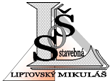 SOŠSLM_Ž_B08ŽIADOSŤ O VYSTAVENIE DUPLIKÁTU/ODPISU ročníkového vysvedčeniaŽIADOSŤ O VYSTAVENIE DUPLIKÁTU/ODPISU ročníkového vysvedčeniaStredná odborná škola stavebnáŠkolská 8031 45 Liptovský MikulášDuplikát / odpis vysvedčenia z ročníka1. ročník*2. ročník*3. ročník*4. ročník*Zo školského roku:Trieda v školskom roku:Triedny učiteľ:O vystavenie duplikátu/odpisu ročníkového vysvedčenia  (ročníkových vysvedčení) žiadam z dôvodu:  V dňa: vlastnoručný podpis žiadateľa